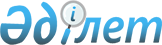 Қазақстан Республикасының аумағында коронавирустық инфекцияның пайда болуы мен таралуына жол бермеу жөніндегі шаралар туралыҚазақстан Республикасы Премьер-Министрінің 2020 жылғы 27 қаңтардағы № 10-ө өкімі.
      1. Осы өкімге қосымшаға сәйкес Қазақстан Республикасының аумағында коронавирустық инфекцияның пайда болуы мен таралуына жол бермеу жөніндегі ведомствоаралық комиссия (бұдан әрі - Ведомствоаралық комиссия) құрылсын.
      2. Ведомствоаралық комиссия 2020 жылғы 1 ақпанға дейінгі мерзімде Қазақстан Республикасының аумағында коронавирустық инфекцияның пайда болуы мен таралуына жол бермеу жөніндегі іс-шаралар жоспарын әзірлеп, заңнамада белгіленген тәртіппен Қазақстан Республикасының Үкіметіне енгізсін.
      3. Осы өкімнің орындалуын бақылау Қазақстан Республикасы Премьер-Министрінің орынбасары Б.М. Сапарбаевқа жүктелсін.
      4. Осы өкім қол қойылған күнінен бастап қолданысқа енгізіледі. Қазақстан Республикасының аумағында коронавирустық инфекцияның пайда болуы мен таралуына жол бермеу жөніндегі ведомствоаралық комиссияның құрамы
      Ескерту. Комиссияның кұрамы жаңа редакцияда – ҚР Премьер-Министрінің 21.07.2020 № 101-ө өкімімен; ҚР Үкіметінің 17.03.2023 № 236 (алғашқы ресми жарияланған күнінен кейін күнтізбелік он күн өткен соң қолданысқа енгізіледі) қаулысымен.
      Қазақстан Республикасы Премьер-Министрінің орынбасары, төраға
      Қазақстан Республикасының Денсаулық сақтау министрі, төрағаның орынбасары
      Қазақстан Республикасы Денсаулық сақтау министрлігінің Тауарлар мен көрсетілетін қызметтердің сапасы мен қауіпсіздігін бақылау комитеті төрағасының орынбасары - Қазақстан Республикасының Бас мемлекеттік санитарлық дәрігері, хатшы
      Қазақстан Республикасының Ішкі істер министрінің бірінші орынбасары
      Қазақстан Республикасының Сыртқы істер министрінің бірінші орынбасары
      Қазақстан Республикасының Денсаулық сақтау бірінші вице-министрі
      Қазақстан Республикасының Денсаулық сақтау вице-министрі
      Қазақстан Республикасы Қорғаныс министрінің орынбасары
      Қазақстан Республикасының Қаржы вице-министрі
      Қазақстан Республикасының Ұлттық экономика вице-министрі
      Қазақстан Республикасының Индустрия және инфрақұрылымдық даму вице-министрі
      Қазақстан Республикасының Білім және ғылым вице-министрі
      Қазақстан Республикасының Мәдениет және спорт вице-министрі
      Қазақстан Республикасының Ақпарат және қоғамдық даму вице-министрі
      Қазақстан Республикасының Еңбек және халықты әлеуметтік қорғау вице-министрі
      Қазақстан Республикасының Ауыл шаруашылығы вице-министрі
      Қазақстан Республикасының Әділет вице-министрі
      Қазақстан Республикасының Цифрлық даму, инновациялар және аэроғарыш өнеркәсібі вице-министрі
      Қазақстан Республикасының Сауда және интеграция вице-министрі
      Қазақстан Республикасының Энергетика вице-министрі
      Қазақстан Республикасының Экология және табиғи ресурстар вице-министрі
      Қазақстан Республикасы Ұлттық қауіпсіздік комитетінің Шекара қызметі директорының орынбасары (келісу бойынша)
      облыстардың, Нұр-Сұлтан, Алматы және Шымкент қалалары әкімдерінің орынбасарлары.
					© 2012. Қазақстан Республикасы Әділет министрлігінің «Қазақстан Республикасының Заңнама және құқықтық ақпарат институты» ШЖҚ РМК
				
      Премьер-Министр

А. Мамин
Қазақстан Республикасы
Премьер-Министрінің
2020 жылғы 27 қаңтардағы
№ 10-ө өкіміне
қосымша